Текст начинается здесьИсследовательские комиссии по 
радиосвязи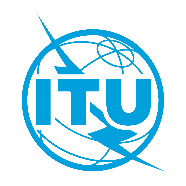 Получено:	дата 20xx годаПредмет:	Документ XXX/-RПолучено:	дата 20xx годаПредмет:	дата 20xx годаПолучено:	дата 20xx годаПредмет:	Оригинал: английскийИсточникИсточникНазваниеНазвание